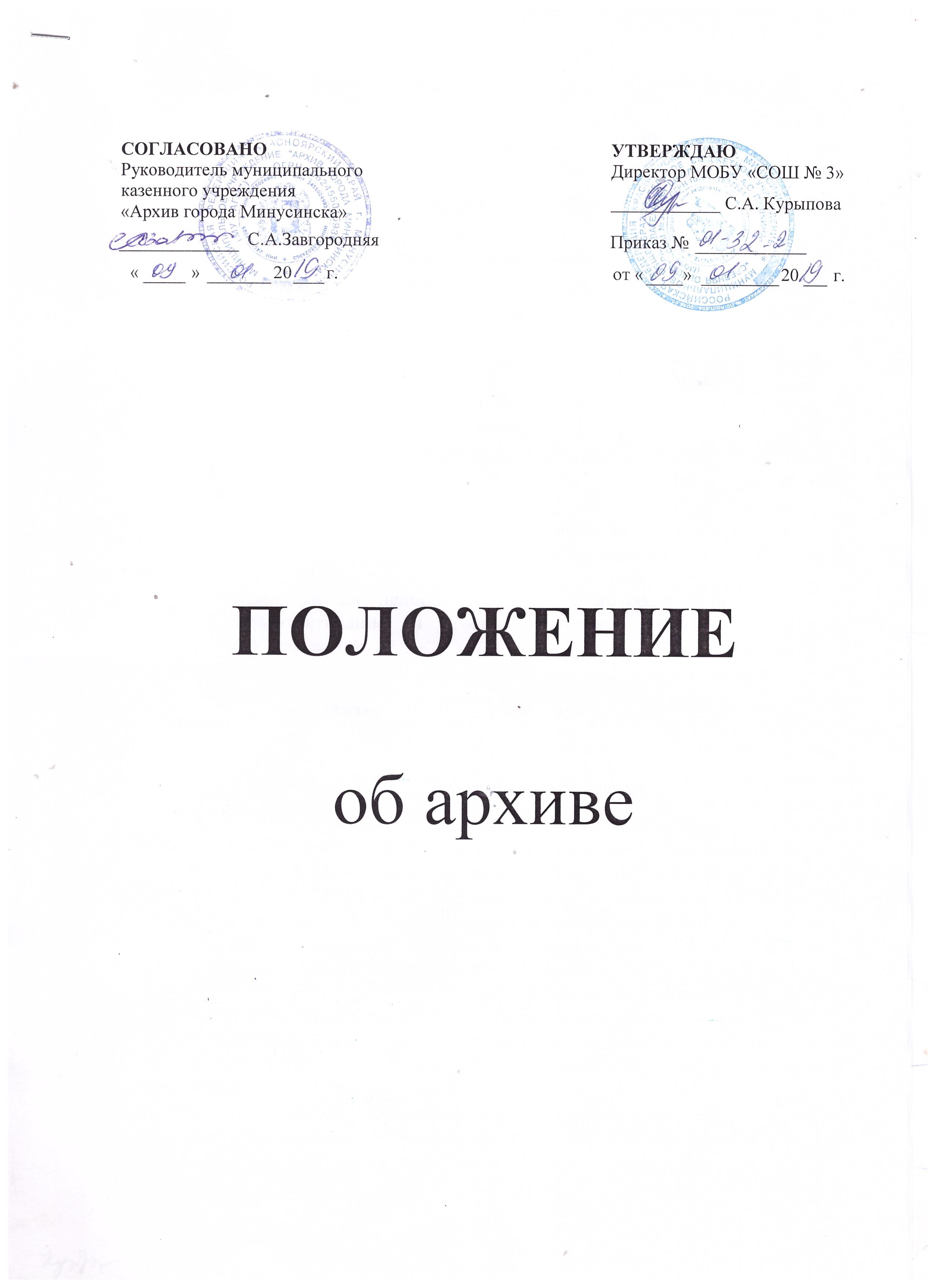 1. Общие положения1.1. Настоящее Положение об архиве (далее - Архив) в муниципальном общеобразовательном бюджетном учреждении «Средняя общеобразовательная школа № 3 им. А.С. Пушкина» (далее - Учреждение) разработано в соответствии сФедеральным законом от 22.10.2004 № 125-ФЗ «Об архивном деле в Российской Федерации»;Типовым положением, утвержденным приказом Федерального архивного агентства от 11.04.2018 № 42 «Об архиве организации»;Законами, нормативными актами Российской Федерации, Красноярского края в сфере архивного дела и делопроизводства;правилами организации хранения, комплектования, учета и использования документов Архивного фонда Российской Федерации и других архивных документов в государственных органах, органах местного самоуправления и организациях.1.2. Контроль за деятельностью архива Учреждения осуществляет директор, а в его отсутствие заместитель директора по учебно-воспитательной работе, которые обеспечивают Архив необходимым помещением и оборудованием.1.3. Непосредственное руководство архивом Учреждения возлагается приказом директора на делопроизводителя,  который  осуществляет хранение, комплектование и учет документов, образовавшихся в деятельности Учреждения.2. Состав документов Архива Учреждения2.1. Архив Учреждения хранит:документы постоянного и временных (свыше 10 лет) сроков хранения, в том числе документы по личному составу, образовавшиеся в деятельности Учреждения;документы постоянного хранения и документы по личному составу фонда(ов) организаций-предшественников (при их наличии);архивные фонды личного происхождения (при их наличии);фонд пользования (архива) (при наличии);справочно-поисковые средства к документам и учетные документы Архива Учреждения.3. Задачи Архива Учреждения3.1. К задачам Архива Учреждения относятся:организация хранения документов, состав которых предусмотрен разделом2 настоящего Положения;комплектование Архива документами, образовавшимися в деятельности Учреждения;учет документов, находящиеся на хранении в Архиве Учреждения;использование документов, находящихся на хранении в Архиве Учреждения;методическое руководство и контроль за формированием и оформлением дел в Учреждения.4. Функции Архива Учреждения4.1. Архив Учреждения осуществляет следующие функции:организует прием документов постоянного и временных (свыше 10 лет) сроков хранения, в том числе по личному составу, образовавшихся в деятельности Учреждения в соответствии с утвержденным графиком;ведет учет документов и фондов, находящихся на хранении в Архиве Учреждения;систематизирует и размещает документы, поступающие на хранение в Архив, образовавшиеся в ходе осуществления деятельности Учреждения.4.2. Осуществляет подготовку и представляет:на рассмотрение и согласование экспертной комиссии Учреждения описи дел постоянного хранения, временных (свыше 10 лет) сроков хранения, в том числе по личному составу, а также акты о выделении к уничтожению архивных документов, не подлежащих хранению, акты об утрате документов, акты о неисправимых повреждениях архивных документов;на утверждение директору Учреждения описи дел постоянного хранения, описи временных (свыше 10 лет) сроков хранения, в том числе описи дел по личному составу, акты о выделении к уничтожению архивных документов, не подлежащих хранению, акты об утрате документов, акты о неисправимых повреждениях архивных документов.4.3. Организует и проводит экспертизу ценности документов временных (свыше 10 лет) сроков хранения, находящихся на хранении в Архиве Учреждения в целях отбора документов для включения в состав Архивного фонда Российской Федерации, а также выявления документов, не подлежащих дальнейшему хранению.4.4. Проводит мероприятия по обеспечению сохранности документов, находящихся на хранении в Архиве Учреждения.4.5. Информирует директора Учреждения о составе и содержании документов Архива Учреждения.4.6. Исполняет запросы пользователей, выдает архивные копии документов, архивные выписки и архивные справки.4.7. Ведет учет использования документов Архива Учреждения.4.8.Создает фонд пользования Архивом и организует его использование.4.9.Осуществляет ведение справочно-поисковых средств к документам Архива Учреждения.4.10. Оказывает методическую помощь:службе делопроизводства Учреждения в составлении номенклатуры дел, формировании и оформлении дел;администрации и работникам Учреждения в подготовке документов к передаче в Архив Учреждения.5. Права Архива Учреждения5.1. Архив Учреждения имеет право:представлять директору Учреждения предложения по совершенствованию организации хранения, комплектования, учета и использования архивных документов в Архиве Учреждения;запрашивать в администрации Учреждения сведения, необходимые для работы Архива Учреждения;давать рекомендации администрации Учреждения по вопросам, относящимся к компетенции Архива Учреждения;информировать администрацию Учреждения о необходимости передачи документов в Архив Учреждения в соответствии с утвержденным графиком.